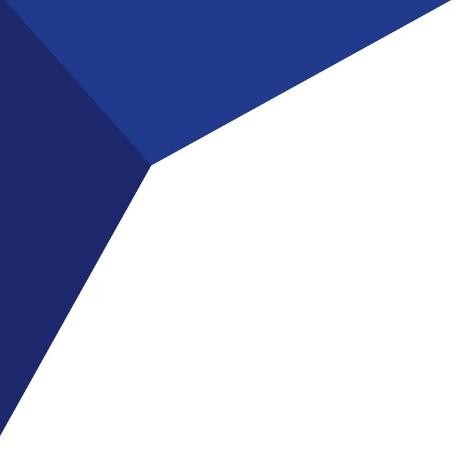 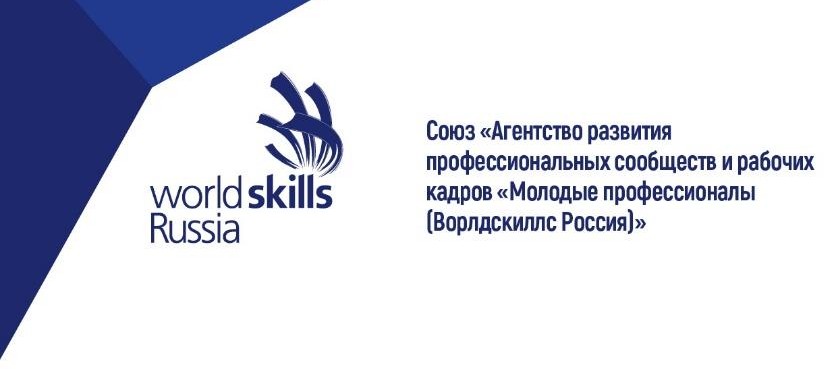 Приложение к приказу 27.10.2020 №27.10.2020-6УТВЕРЖДЕНОприказом от27.10.2020№27.10.2020-6ПОЛОЖЕНИЕо порядке проведения всероссийского конкурса роликов в социальных сетях для участников проекта по ранней профессиональной ориентации учащихся 611-х классов общеобразовательных организаций «Билет в будущее» в 2020 годуМосква 2020СодержаниеОбщиеПоложения	3Цели изадачиконкурса	3Определения итермины конкурса	3Срокипроведения конкурса	4Условия участиявконкурсе	4Требованияк видеоматериалам	5Порядок проведенияитоговконкурса	6Награждениепобедителя конкурса	6Права иобязанности участника	6Права и обязанностиорганизатораконкурса	6Форс-мажор	8Заключительныеположения	8Приложение №1кПоложению	9Приложение №2кПоложению	10Приложения №3к Положению	13Приложение №4кПоложению	17Приложение №5кПоложению	18ОБЩИЕПОЛОЖЕНИЯ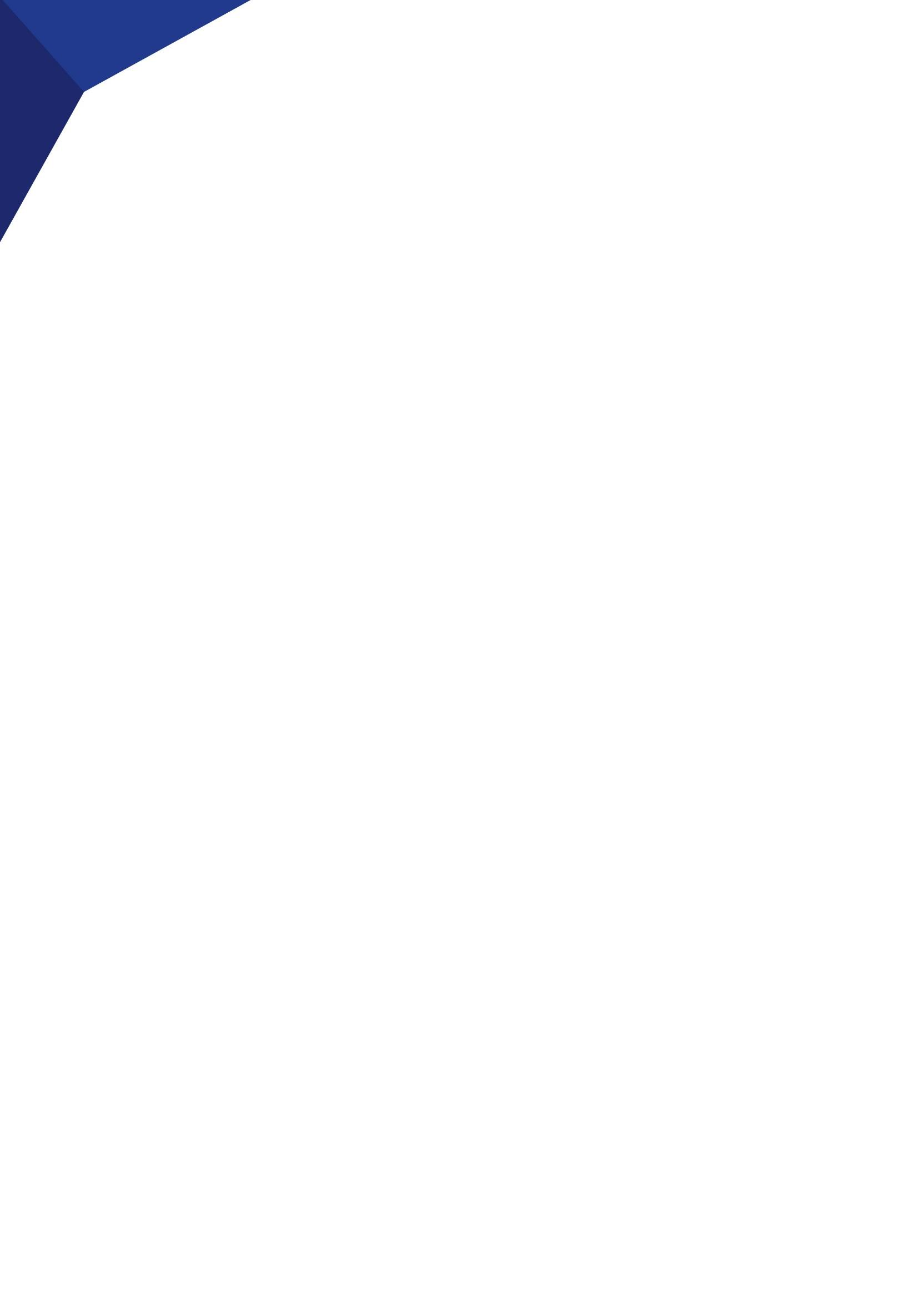 Настоящее Положение определяет порядок организации и условия проведения всероссийского конкурса роликов в социальных сетях для участниковпроектапораннейпрофессиональнойориентацииучащихся611- х классов общеобразовательных организаций «Билет в будущее» в 2020 году (далее –Конкурс).По результатам Конкурса Жюри в соответствии с настоящим Положением определяет лучшие работы и победителя Конкурса. Лучшие работы будут размещены в социальных сетях Союза «Молодые профессионалы (Ворлдскиллс Россия)» и проекта «Билет в будущее», а ПобедительКонкурсаполучитпамятныебрендированныеподаркипроекта«Билет в будущее».ЦЕЛИ И ЗАДАЧИКОНКУРСАОсновная цель Конкурса – популяризация и продвижениепроекта«Билет в будущее» среди целевой аудитории  учащихся 611-х классов общеобразовательных организаций и вовлечение их в коммуникацию на площадках социальных сетей.Задачи Конкурса:создание  дополнительных  информационных  поводов  опроекте«Билет вбудущее»;увеличение числа подписчиков социальных сетей проекта «Билет вбудущее»;информирование целевой аудитории проекта о еговозможностях.ОПРЕДЕЛЕНИЯ И ТЕРМИНЫКОНКУРСАОрганизатор Конкурса – Союз «Молодые профессионалы (Ворлдскиллс Россия)» (далее по тексту –Союз).Конкурс – программа мероприятий, в ходе реализации которых будут достигнуты цели и задачи Конкурса. Конкурс является открытым и проводится под руководством Организатора Конкурса. В целях определения победителя Конкурса Организатором Конкурса формируетсяЖюри.Целевая аудитория проекта «Билет в будущее»  учащиеся образовательных организаций 6-11-хклассов.Участники Конкурса – все авторы и правообладатели, приславшие свои работы (выполненные индивидуально или в творческом коллективе) согласно условиям настоящего Положения и выполнившие условия настоящего Положения. К участию в Конкурсе допускаются граждане Российской Федерации в возрасте от 12 до 17 лет, участники проекта по ранней профессиональной ориентации «Билет вбудущее».СРОКИ ПРОВЕДЕНИЯКОНКУРСА4.1. Конкурс проводится в период с 9.11.2020 по 6.12.2020 в три этапа: 1-1этап–заявочный,проводитсявпериодс9.11.2020по15.11.2020.Заявочный    этап    включает:    размещение    информации    о    Конкурсенаофициальном сайте Организатора – www.worldskills.ruи оповещение регионов-участников проекта «Билет в будущее». Прием видеоматериалов осуществляется по адресу электронной почты Конкурса согласно условиям участия Конкурса, указанным в разделе 5 настоящего Положения.й этап – отборочный, проводится в период с 16.11.2020 по29.11.2020.Отборочный этап включает:предварительный отбор Организатором Конкурса видеоматериалов, соответствующих условиям настоящего Положения;голосование членов жюри за отобранныевидеоматериалы;определение Жюри Конкурса 5 (пяти) лучшихвидеоматериалов;	оценку видеороликов и определение Жюри Конкурса победителя Конкурса.й этап – заключительный, с 30.11.2020 по 6.12 2020. Он предусматривает награждение Организатором Конкурсапобедителей.УСЛОВИЯ УЧАСТИЯ ВКОНКУРСЕДля участия в Конкурсе необходимо предоставить Организатору Конкурса в период заявочного этапаКонкурса:видеоролик в электронномвиде;заявку на участие, включающую контактную информацию об Участнике Конкурса по форме, указанной в Приложении №1 (далее –Заявка);согласие на обработку персональных данных по формам, указанным в Приложении № 2 и Приложении № 3 к настоящемуПоложению.Все присланные на Конкурс материалы не рецензируются и не возвращаются.В период проведения Конкурса Участник Конкурса разрешает безвозмездное использование видеоролика с передачей Организатору Конкурса всех отчуждаемых прав, включая, но неограничиваясь:а) право на обнародование видеоролика, т. е. на сообщение произведениявкакой-либоформеиликаким-либоспособомнеопределенному кругулиц;б) право на воспроизведение видеоролика; в) право на распространение видеоролика; г) право на публичный показ видеоролика; д) право на переработку видеоролика;е) право на использование видеоролика без указания имени автора (право на анонимное использование);ж) право на внесение в видеоролик изменений, сокращений и дополнений, снабжение произведений при их использованиииллюстрациями, предисловием, комментариями или какими бы то ни былопояснениями.Подавая заявку и иные документы для участия в Конкурсе, участники данными действиями дают согласие на трансляцию (показ) интервью об участии в Конкурсе, в том числе по радио и телевидению (включая запись прямого эфира), а равно на опубликование в иныхсредствахмассовой информации, на фото- и видеосъемку при проведении конкурса, на обнародование и дальнейшее использование Организатором своих изображений любыми способами (статья 152.1 Гражданского кодекса РФ) согласно Приложению № 4 и Приложению № 5 к настоящему Положению.Направляя видеоролик на Конкурс, Участники предоставляют Организатору Конкурса право на использование персональных данных и материалов, предоставленных Участником Конкурса согласноПриложению№ 2 или № 3 к настоящему Положению без получения специальногосогласия на каждый случай использования и без выплаты какого-либо денежного вознаграждения.Факт участия в Конкурсе предусматривает, что его Участники согласны,чтоихимена,фамилии,иныеперсональныеданные,ихфотографии, интервью и другие материалы могут быть использованы Организатором в рекламных и информационных целях, в том числе на телевидении, радио, в прессе, интернете и других СМИ и для изготовления графическихматериалов без выплаты им какой-либо денежнойкомпенсации.Все исключительные права на такие интервью и фотографии будут принадлежать Организатору Конкурса.ТРЕБОВАНИЯ КВИДЕОМАТЕРИАЛАМВидеоматериал для Конкурса может быть снят при помощи любого технического устройства, в том числе и на мобильныйтелефон;Видеоматериал должен быть предоставлен участникомпроекта«Билет в будущее».Видеоматериал должен иметь хронометраж от 30 сек. до 3мин.Видеоматериал должен содержать рассказ о проекте «Билет в будущее», об участии в нем автора и еговпечатлениях.Видеоматериал	может	быть	сделан	с	участием	нескольких участниковпроекта.Видеоматериал может быть сделан в формате лайф-влога. Лайф влог-это разновидность блога, где основным контентом являетсявидео.После изготовления материал должен быть размещен в социальных сетях участника с хештегом проекта «Билет вбудущее».ПОРЯДОК ПОДВЕДЕНИЯ ИТОГОВКОНКУРСАЖюри формируется ОрганизаторомКонкурса.Результаты голосования Жюри Конкурса будут размещены на официальном сайте и социальных сетях Организатора. Организатор Конкурса обязандовестиинформациюдопобедителяКонкурсапутемегоизвещенияпо контактным данным, предоставленным Организатору Конкурса Участником Конкурса в Заявке. Объявление результатов конкурса производится в срок не позднее19.11.2020.НАГРАЖДЕНИЕ ПОБЕДИТЕЛЯКОНКУРСАВидеоролик Победителя Конкурса подлежит размещению на официальном сайте и социальных сетях Организатора, при этом может быть доработан профессиональнымидизайнерами.ПобедительКонкурсавноминации«Лучшийвидеоролик»получает памятные брендированные подарки проекта «Билет в будущее» от ОрганизатораКонкурса.ПРАВА И ОБЯЗАННОСТИУЧАСТНИКАУчастник имеетправо:ознакомиться с настоящим Положением о Конкурсе на официальном сайтеОрганизатора;принимать участие в Конкурсе в порядке, определенном настоящим Положением, получать информацию об изменениях в Положении;получать от Организатора Конкурса необходимую информацию о порядке организации и проведенияКонкурса.Участник обязуется соблюдать условия настоящегоПоложения;Участие в Конкурсе автоматически подразумевает ознакомление и полное согласие Участников с настоящимПоложением.ПРАВА И ОБЯЗАННОСТИ ОРГАНИЗАТОРАКОНКУРСАОрганизатор Конкурса:осуществляет проверку правильности оформления Заявок ииной информации, отправленных для участия в Конкурсе, на предмет соответствия заявленным настоящим Положениемтребованиям;вправе требовать от Участников соблюдения настоящего Положения, а также требовать не совершения действий, которые могут создавать ситуации, причиняющие вред Участникам Конкурса, Организатору Конкурса или третьимлицам;вправе отказать в участии в Конкурсе заявителю, не полностью или неразборчиво заполнившему заявку, приславшему свою заявку позже указанноговремени,либонепредоставившему(предоставившемуневполном объеме) Организатору Конкурса документы, указанные в разделе 5 настоящего Положения;вправе отказать в участии в Конкурсе, если видеоролик не соответствует требованиям настоящего Положения, а также в случае незаконного использования или наличия оснований полагать, что Участник Конкурса осуществил незаконное использование объектов авторских и смежных прав и иных прав третьих лиц. Организатор конкурса на свое усмотрение принимает решение о соответствии работы настоящему Положению.вправе отменить Конкурс, разместив информационное сообщение об этом на официальном сайтеОрганизатора.Обязанности ОрганизатораКонкурса: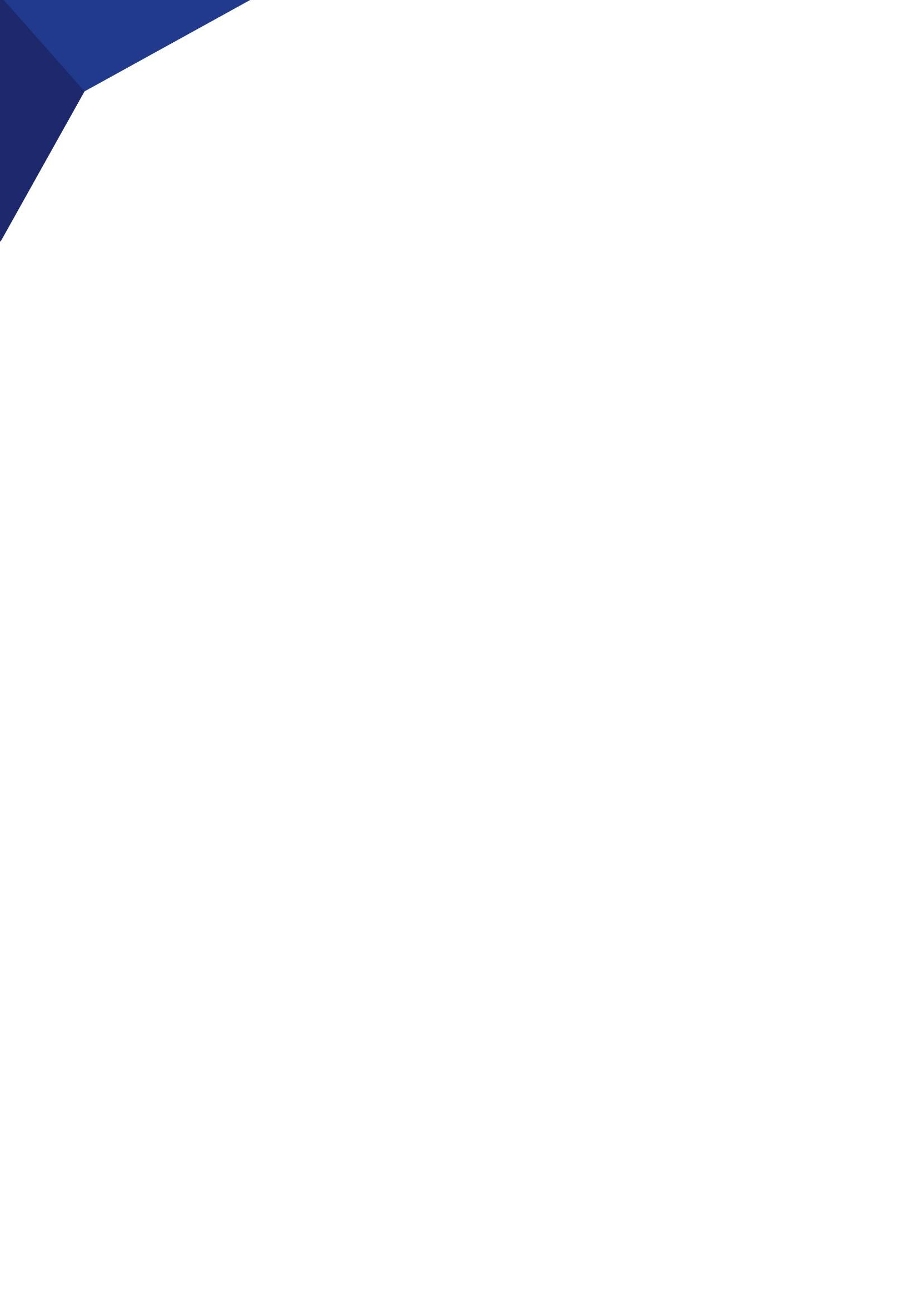 провести Конкурс в порядке и на условиях, определенных настоящимПоложением.ФОРС-МАЖОРОрганизаторКонкурсаненесетответственностизапереноссроков и сбои в проведении Конкурса, а также невозможность получения приза Участником, вызванные обстоятельствамифорс-мажора.К обстоятельствам форс-мажора относятся: война, землетрясение, наводнение, ураган, пожар или подобные явления, а также законы, распоряжения и иные нормативные документы компетентных государственных органов, принятые после опубликования настоящего Положения и препятствующие егоисполнению.ЗАКЛЮЧИТЕЛЬНЫЕПОЛОЖЕНИЯНастоящее Положение вступает в силу со дня егоутверждения.ОрганизаторКонкурсаненесетникакихобязательствфинансового и иного характера, помимо тех, которые прямо указаны в настоящем Положении.Приложение № 1к Положению о порядке проведения всероссийского конкурса роликов в социальных сетях для участников проекта по ранней профессиональной ориентации учащихся 611-х классов общеобразовательных организаций«Билет в будущее» в 2020 годуВ Союз «Агентство развитияпрофессиональныхсообществ ирабочихкадров “Молодые профессионалы(ВорлдскиллсРоссия)”» 101000, г. Москва, Тургеневская площадь,д.2ДатаЗаявка для участия в конкурсе роликов в социальных сетях дляучастников проекта по ранней профессиональной ориентации учащихся 611-х классов общеобразовательных организаций «Билет в будущее» в 2020 годуПрошудопустить	(Ф.И.О. полностью в род. падеже) для участия во всероссийском конкурсе роликов в социальных сетях для участников проекта по ранней профессиональной ориентации учащихся 611-х классов общеобразовательных организаций «Билет в будущее» в 2020 году.Информация об Участнике КонкурсаС Положением и условиями участия в Конкурсе ознакомлен и согласен.	/		/ (Ф.И.О.)		подписьПриложение №2к Положению о порядке проведения всероссийского конкурса роликов в социальных сетях для участников проекта по ранней профессиональной ориентации учащихся 611-х классов общеобразовательных организаций«Билет в будущее» в 2020 годуВ Союз «Агентство развитияпрофессиональныхсообществ ирабочихкадров “Молодые профессионалы(ВорлдскиллсРоссия)”» 101000, г. Москва, Тургеневская площадь,д.2ДатаСогласие на обработку персональных данныхЯ,			(фамилия, имя, отчество полностью), проживающий поадресу:			,паспорт	серии			номер		,	выданный	(дата)органом	, действуя свободно, своей волей и в своем интересе, настоящим даю согласие Союзу «Агентство развития профессиональных сообществ и рабочих кадров “Молодые профессионалы (Ворлдскиллс Россия)”» (101000, город Москва, площадь Тургеневская, дом 2) на обработку моих персональных данных в целях обеспечения моего участия во всероссийском конкурсе роликов в социальных сетях для участников проекта по ранней профессиональной ориентации учащихся 611-х классов общеобразовательных организаций«Билет в будущее» в 2020 году , организованного Союзом, и заключения, исполнения и прекращения договоров, включая гражданские правовые.Я даю согласие на обработку следующих персональных данных: фамилия, имя, отчество, фотография, пол, возраст, год, месяц, дата рождения, место рождения, адрес субъекта персональных данных (а также его представителя(приналичии)идатарегистрациипоуказанномуадресу,номер телефона домашнего и мобильного, адрес электронной почты, номер основного документа, удостоверяющего личность, сведения о дате выдачи указанного документа и выдавшем его органе; страховой номер индивидуального лицевого счета (СНИЛС), идентификационный номер налогоплательщика(ИНН),сведенияоместеработыи(или)учёбы,сведенияоб образовании, профессии; данные документов об образовании, квалификации, профессиональной подготовке, повышении квалификации, номер расчетного счета и банковской карты.Я даю согласие на следующий перечень действий с моими персональными данными: обработка моих персональных данных (п. 3 ст. 3 Федерального закона от 27.07.2006 № 152-ФЗ «О персональных данных»), то есть на любые действия (операции) или совокупность действий (операций), совершаемыхсиспользованиемсредствавтоматизацииилибезиспользования таких средств с персональными данными, включая сбор, запись, систематизацию, накопление, хранение, уточнение (обновление, изменение), извлечение, использование, передачу, включая распространение, предоставление, доступ, а также размещение моих персональных данных на интернет сайтах: http://www.worldskills.ru; https://vk.com/; https://ok.ru/; https://www.instagram.com/;; с доступом неограниченного круга лиц к моим персональнымданным;обезличивание,блокирование,удаление,уничтожение персональных данных; для достижения указанных в настоящем Согласии целей обработки персональных данных и при условии соблюдения конфиденциальности передаваемых персональных данных и требований Федерального закона от 27.07.2006 № 152-ФЗ «О персональных данных» при ихобработке.Я проинформирован, что обработка персональных данныхлюбое действие (операция) или совокупность действий (операций)сперсональными данными, совершаемых с использованием средств автоматизацииили без использования	таких	средств,	включая	сбор,		запись,	систематизацию, накопление,	хранение,		уточнение	(обновление,			изменение),	извлечение, использование,		передачу	(распространение,	предоставление,	доступ), обезличивание, блокирование, удаление, уничтожение персональныхданных.Союз «Агентство развития профессиональных сообществ и рабочих кадров “Молодые профессионалы (Ворлдскиллс Россия)”» вправе обрабатывать мои персональные данные посредством внесения их в электронную базу данных, включения в списки (реестры) и отчетные формы, предусмотренные документами, регламентирующими его деятельность.ЯознакомленсположениямиФедеральногозаконаот27.07.2006№152- ФЗ «О персональных данных». Данные положения мнепонятны.Данное согласие действует со дня его подписания на срок до момента его полного или частичного отзыва в письменном виде в свободной форме, предусматривающей сведения о том, что отзыв согласия на обработку моих персональных данных исходит лично от меня или моего представителя.Настоящее Согласие вступает в действие с момента моего собственноручногоподписанияилисмоментапринятияирегистрациитекста настоящего Согласия на одном из интернет-ресурсов: http://www.worldskills.ru.Датой подписания настоящего согласия является дата, указанная в начале документа.	/		/ (Ф.И.О.)		подписьПриложение № 3к Положению о порядке проведения всероссийского конкурса роликов в социальных сетях для участников проекта по ранней профессиональной ориентации учащихся 611-х классов общеобразовательных организаций«Билет в будущее» в 2020 годуВ Союз «Агентство развитияпрофессиональныхсообществ ирабочихкадров “Молодые профессионалы(ВорлдскиллсРоссия)”» 101000, г. Москва, Тургеневская площадь,д.2ДатаСогласиена обработку персональных данныхЯ,	ЗАПОЛНЯЕТСЯ ЗАКОННЫМ ПРЕДСТАВИТЕЛЕМ	(фамилия, имя,отчествополностью), проживающий поадресу:		,паспорт	серии			номер		,	выданный	(дата)органом	являясь	представителем	несовершеннолетнего	(фамилия, имя, отчествополностью),приходящегося	мне		,	проживающего	по	адресу:	,	паспорт	серии	номер	,выданный	(дата) органомнаосновании	(указываются реквизиты доверенности или иного документа, подтверждающего полномочия этого представителя, например,свидетельства о рождении),действуя свободно, своей волей и в интересах субъекта персональных данных, настоящим даю согласие Союзу «Агентство развития профессиональных сообществ и рабочих кадров “Молодые профессионалы (Ворлдскиллс Россия)”» (101000, город Москва, площадьТургеневская, дом 2) на обработку персональных данных субъекта персональных данных в целях обеспечения участия во всероссийском конкурсе роликов в социальных сетях для участников проекта по ранней профессиональной ориентации учащихся 6–11-х классов общеобразовательных организаций «Билет в будущее» в 2020 году, организованного Союзом, и заключения, исполнения и прекращения договоров, включая гражданские правовые.Я даю согласие на обработку следующих персональных данных субъекта персональных данных фамилия, имя, отчество, фотография, пол, возраст, год, месяц, дата рождения, место рождения, адрес субъекта персональных данных (а также его представителя (при наличии) и дата регистрациипоуказанномуадресу,номертелефонадомашнегоимобильного, адрес электронной почты, номер основного документа, удостоверяющего личность, сведения о дате выдачи указанного документа и выдавшем его органе; страховой номер индивидуального лицевого счета (СНИЛС), идентификационный номер налогоплательщика (ИНН), сведения о месте работы и(или) учёбы, сведения об образовании, профессии; данные документов об образовании, квалификации, профессиональной подготовке, повышении квалификации, номер расчетного счета и банковскойкарты.Я даю согласие на следующий перечень действий с персональными данными субъекта персональных данных: обработка моих персональных данных (п. 3 ст. 3 Федерального закона от 27.07.2006 № 152-ФЗ №О персональных данных»), то есть на любые действия (операции) или совокупность действий (операций), совершаемых с использованием средств автоматизации или без использования таких средств с персональными данными, включая сбор, запись, систематизацию, накопление, хранение, уточнение (обновление, изменение), извлечение, использование, передачу, включая распространение, предоставление, доступ, а также размещение моих персональных данных на интернет сайтах: http://www.worldskills.ru; https://vk.com/; https://ok.ru/; https://www.instagram.com/; с доступом неограниченного круга лиц к моим персональным данным; обезличивание, блокирование,удаление,уничтожениеперсональныхданных;длядостижения указанных в настоящем Согласии целей обработки персональных данных и при условии соблюдения конфиденциальности передаваемых персональных данных и требований Федерального закона от 27.07.2006 № 152-ФЗ «О персональных данных» при ихобработке.Мы проинформированы, что обработка персональных данных – любое действие (операция) или совокупность действий (операций) с персональными данными, совершаемых с использованием средств автоматизации или без использования таких средств, включая сбор, запись, систематизацию, накопление, хранение, уточнение (обновление, изменение), извлечение, использование, передачу (распространение, предоставление,доступ), обезличивание, блокирование, удаление, уничтожениеперсональных данных.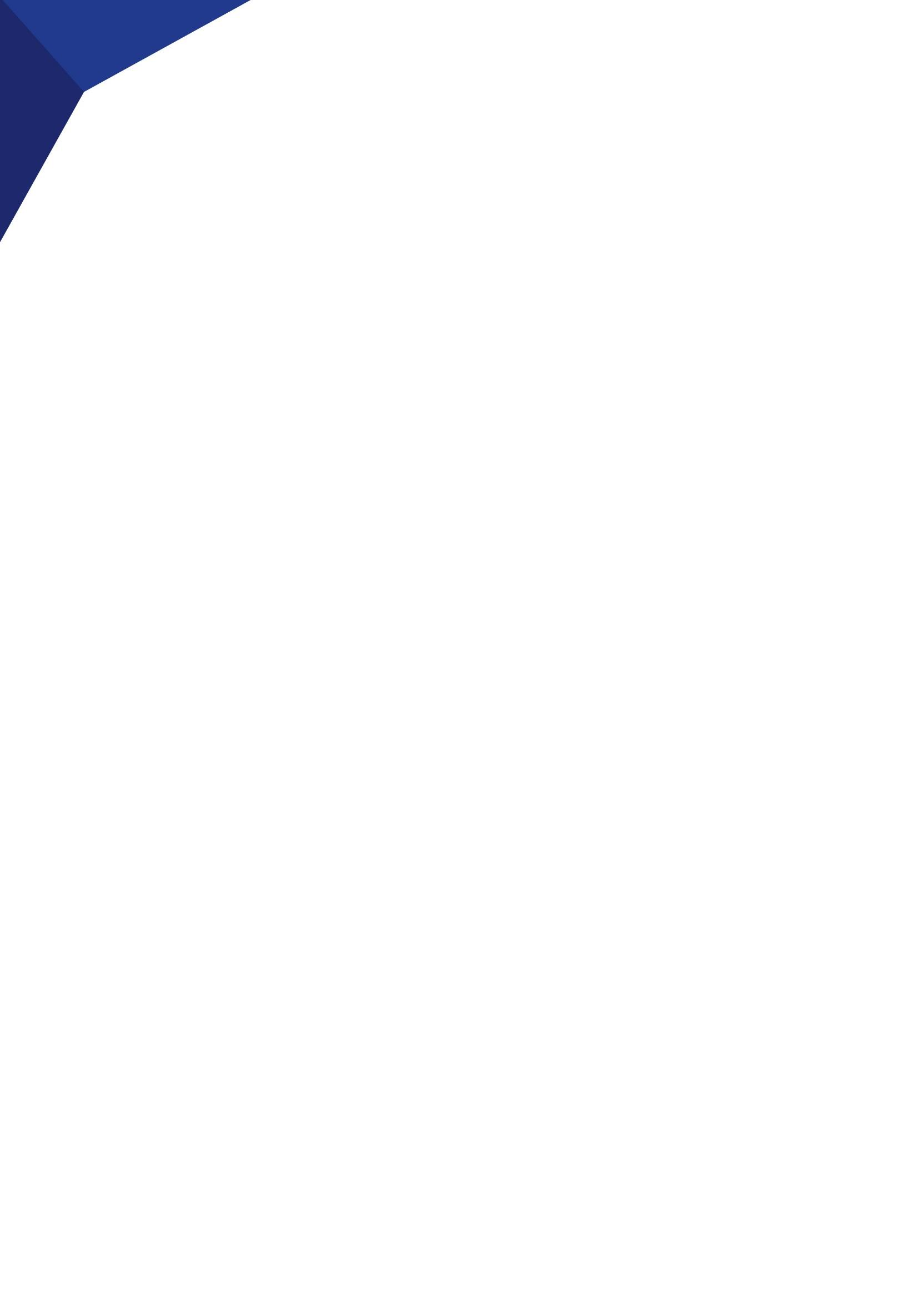 Союз «Агентство развития профессиональных сообществ и рабочих кадров “Молодые профессионалы (Ворлдскиллс Россия)”» вправе обрабатывать мои персональные данные посредством внесения их в электронную базу данных, включения в списки (реестры) и отчетные формы, предусмотренные документами, регламентирующими его деятельность.Мы ознакомлены с положениями Федерального закона от 27.07.2006 « 152-ФЗ «О персональных данных». Данные положения нам понятны.Данноесогласиедействуетсодняегоподписаниядомоментаегополного или частичного отзыва в письменном виде в свободной форме, предусматривающей сведения о том, что отзыв согласия на обработку персональных данных субъекта персональных данных исходит лично от одного из нас или представителя одного изнас.Настоящее Согласие вступает в действие с момента его собственноручногоподписанияилисмоментапринятияирегистрациитекста настоящего Согласия на одном из интернет-ресурсов: http://www.worldskills.ru.Датойподписаниянастоящегосогласияявляетсядата,указаннаявначале документа.подпись	расшифровканесовершеннолетнегоподпись	расшифровкапредставителяПриложение №4к Положению о порядке проведения всероссийского конкурса роликов в социальных сетях для участников проекта по ранней профессиональной ориентации учащихся 611-х классов общеобразовательных организаций«Билет в будущее» в 2020 годуВ Союз «Агентство развитияпрофессиональныхсообществ ирабочихкадров “Молодые профессионалы(ВорлдскиллсРоссия)”» 101000, г. Москва, Тургеневская площадь,д.2ДатаСогласиена обнародование и использование изображенияЯ, 		(фамилия, имя, отчество полностью), проживающий поадресу:			,паспорт	серии			номер		,	выданный	(дата)органом	 действуя свободно, своей волей и в своем интересе, настоящим даю согласие Союзу «Агентство развития профессиональных сообществ и рабочих кадров “Молодые профессионалы (Ворлдскиллс Россия)”» (101000, город Москва, площадь Тургеневская, дом 2) на трансляцию (показ) интервью об участии во всероссийском конкурсе роликов в социальных сетях для участников проекта по ранней профессиональной ориентации учащихся 6-11 классов общеобразовательных организаций «Билет в будущее» в 2020 году, организованного Союзом (далее – Конкурс), в том числе по радио и телевидению (включая запись прямого эфира), а равно на опубликование в иныхсредствахмассовойинформации,нафотоивидеосъемкуприпроведении конкурса, на обнародование и дальнейшее использование Союзом моих изображений (в том числе фотографий, видеозаписей) любыми способами (статья 152.1 Гражданского кодекса РФ).Факт моего участия в Конкурсе предусматривает, что я согласен, что мои изображения, интервью и другие материалы могут быть использованы Союзом в рекламных и информационных целях, в том числе на телевидении, радио, в прессе, интернете и других СМИ и для изготовления графических материалов без выплаты какой-либо денежной компенсации.Все исключительные права на такие интервью, фотографии и видеозаписи будут принадлежать Союзу на безвозмездной основе.подпись	расшифровка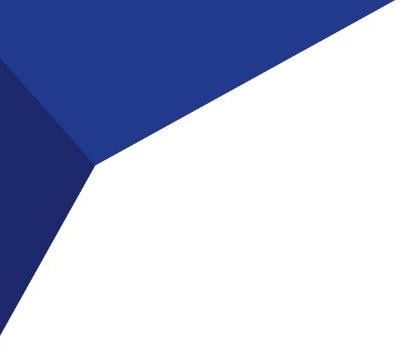 Приложение №5к Положению о порядке проведения всероссийского конкурса роликов в социальных сетях для участников проекта по ранней профессиональной ориентации учащихся 611-х классов общеобразовательных организаций«Билет в будущее» в 2020 годуВ Союз «Агентство развитияпрофессиональныхсообществ и рабочихкадров«Молодые профессионалы(ВорлдскиллсРоссия)» 101000, г. Москва, Тургеневская площадь,д.2ДатаСогласиена обнародование и использование изображенияЯ,	ЗАПОЛНЯЕТСЯ ЗАКОННЫМ ПРЕДСТАВИТЕЛЕМ	(фамилия, имя,отчествополностью), проживающий поадресу:		,паспорт	серии			номер		,	выданный	(дата)органом	являясь	представителем	несовершеннолетнего	(фамилия, имя, отчествополностью),приходящегося	мне		,	проживающего	по	адресу:	,	паспорт	серии	номер	,выданный	(дата) органомнаосновании	(указываютсядокумента,подтверждающегополномочияэтогопредставителя, например,свидетельстваорождении),действуявинтересахпредставляемого; Я,	ЗАПОЛНЯЕТСЯ НЕСОВЕРШЕННОЛЕНИМ	(фамилия, имя, отчество полностью), проживающий поадресу:			,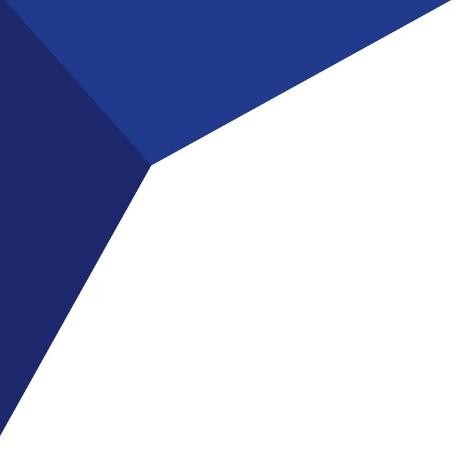 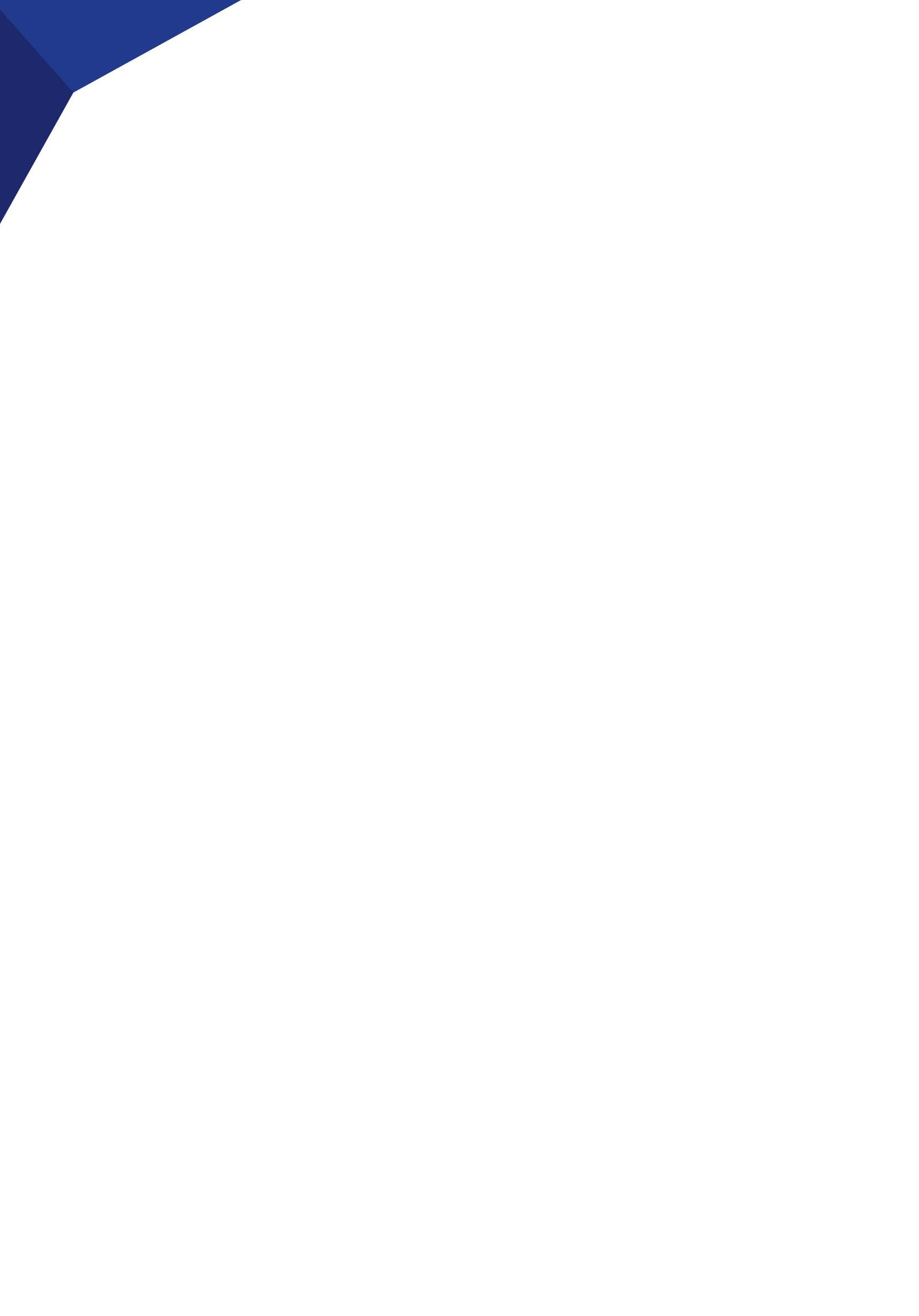 паспорт	серии			номер		,	выданный				(дата)органом																	 настоящимдаюсогласиеСоюзу«Агентстворазвитияпрофессиональных сообществ и рабочих кадров «Молодыепрофессионалы(Ворлдскиллс Россия)» (101000, город Москва, площадь Тургеневская, дом2)на трансляцию (показ) интервью представляемого об вовсероссийскомконкурсе роликов	в	социальных	сетях	для	участников		проекта		по		ранней профессиональной			ориентации		учащихся			611-х			классов общеобразовательных	организаций	«Билет	в	будущее»		в		2020		году, организованного Союзом (далее – Конкурс), в том числе порадиои телевидению(включаязаписьпрямогоэфира),аравнонаопубликованиев иных	средствах		массовой	информации,		на		фото	и		видеосъемку представляемогоприпроведенииконкурса,наобнародованиеидальнейшее использование Союзом изображений (в том числефотографий,видеозаписей) представляемоголюбымиспособами(статья152.1ГражданскогокодексаРФ). ФактучастиявКонкурсепредусматривает,чтоегоУчастниксогласен,чтоегоизображения,интервьюидругиематериалымогутбытьиспользованы Союзом в рекламных и информационных целях, в том числе на телевидении, радио, в прессе, интернете и других СМИ и для изготовления графических материалов без выплаты им какой-либо денежнойкомпенсации.Все исключительные права на такие интервью, фотографии, видеозаписи будут принадлежать Союзу на безвозмездной основе.подпись	расшифровканесовершеннолетнегоподпись	расшифровкапредставителяФ.И.О.Дата рожденияГородКонтактный телефонЭлектронный адрес